Colegio Metodista – Temuco 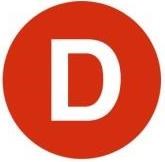 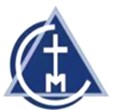  Equipo Pipiolos- DELIBERA 2017CARTA DE PATROCINIO  Yo, Clemira Pacheco Rivas , Diputada  ,otorgo mi apoyo y mi patrocinio a la Iniciativa Juvenil de ley “Seguridad vial ejemplar” del equipo del Colegio Metodista de Temuco de la IX Región, en virtud de su aporte para mejorar la actitud de futuros conductores y peatones, generando un ambiente seguro y responsable en las vías públicas. Se pretende incluir una prueba psicológica obligatoria para la obtención de la licencia de conducir. A su vez, implementar la educación vial de manera transversal en todas las etapas escolares a nivel nacional, y así, contribuir al conocimiento y conciencia de cada estudiante y ciudadano de Chile.  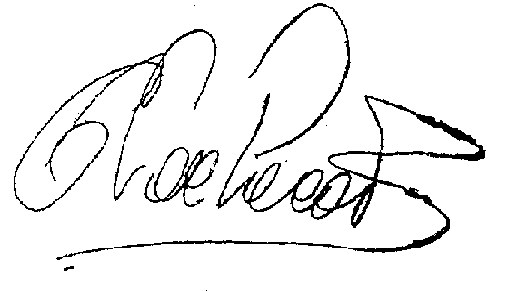 _______________________________ Firma                                                                 Ciudad: Valparaíso Fecha: 05 / 05 / 2017 